KURENDAJuż niebawem wiosna - czas porządkowania ogródków przydomowych.Zgrabione liście, drobne gałązki i resztki roślinne są doskonałym materiałem do przygotowania kompostu. Kompost to tani i wartościowy naturalny nawóz organiczny, dobrze przyswajalny przez rośliny, nie oddziaływujący szkodliwie na zdrowie ludzi i zwierząt oraz na środowisko naturalne. Kompostem nie przenawozimy gleby, a każda jego dawka jest dobrodziejstwem dla jej żyzności 
i sadzonych roślin. Taka ekologiczna gospodarka bioodpadami to zdrowy ogród, a więc zdrowe  warzywa, owoce , piękne trawniki , krzewy i kwiaty.Kompost można uzyskać głównie z tzw. odpadów zielonych i innych odpadów biodegradowalnych takich jak:ścięte trawy, kwiaty, liście, chwasty (bez nasion), siano,ścięte i rozdrobnione gałązki drzew i krzewów,odpady kuchenne (resztki żywności, obierki, skorupki jaj, orzechów, odpady po owocach i warzywach, fusy),popiół z drewna.Gotowy nawóz organiczny można wymieszać z ziemią ogrodową, rozprowadzić cienką warstwą po trawniku lub w ogrodzie.PRZEPIS NA DOMOWĄ PRYZMĘ KOMPOSTOWĄ:wybieramy ustronne, zaciszne i nienasłonecznione miejsce w ogrodzie,na dnie pryzmy układamy warstwę drenażową, najlepiej z połamanych gałęzi, ponieważ podłoże kompostownika musi być przepuszczalne 
i napowietrzone, w czasie deszczowych dni nadmiar wody powinien swobodnie odpływać z pryzmy kompostowej,na warstwie drenażowej układamy warstwę torfu, ziemi ogrodowej lub słomy, pochłaniającą składniki mineralne wymywane przez wodę 
z wyższych warstw,tak przygotowaną pryzmę grodzimy w dowolny sposób, tak aby składowane odpadki nie osuwały się z pryzmyna przygotowane podłoże układamy wszelkie odpadki kuchenne, trawy, gałązki itp.,układane warstwy można przesypać piaskiem lub ziemią ogrodową.WAŻNE:aby wytworzyć wartościową próchnicę, należy pamiętać o różnorodności odpadów,warstwy wilgotne powinny być układane na przemian z warstwami suchymi, a zdrewniałe na przemian z zielonymi,wysokość pryzmy nie powinna przekraczać 120 cm, po ułożeniu kopca należy go przykryć warstwą siana, słomy, liści i na wierzchu uformować zagłębienie, dzięki czemu woda opadowa będzie wnikała w głąb pryzmy,w czasie suchych dni zalecane jest nawadnianie kompostu deszczówką,aby prawidłowo zachodziły procesy rozkładu konieczne jest przemieszczanie warstw kompostu tj. przekopanie, tak by wierzchnie warstwy znalazły się na spodzie a dolne - na wierzchu pryzmy,proces rozkładu można przyspieszyć nasączając pryzmę dojrzałym kompostem lub wprowadzając do niej preparaty biodynamiczne sporządzone z ziół (krwawnika, rumianku, pokrzywy, mniszka lub kozłka lekarskiego)NA KOMPOST NIE NALEŻY WRZUCAĆ:liści i resztek roślinnych porażonych przez choroby,papieru kolorowego z katalogów i kolorowych magazynów,solonych i tłustych odpadów kuchennych, ponieważ spowalniają one rozkład materii,owoców cytrusowych i skórek po nich,kłączy perzu,popiołów ze spalania węgla kamiennego.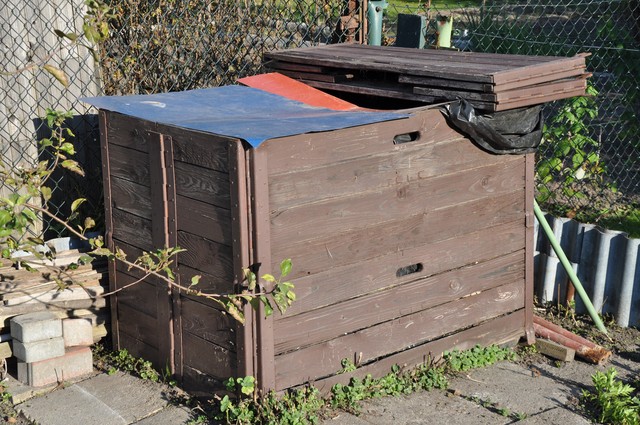 z. up. Wójta Gminy Godziesze Wielkie                								    Anna Pilarczykpodinspektor ds. gospodarki odpadami  w Urzędzie Gminy Godziesze Wielkie